					RD9PWE (09/2018)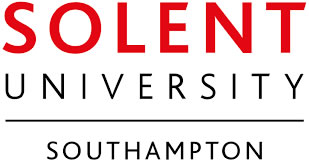 RESEARCH DEGREE: Decision of the examiners on a candidate for the degree of Doctor of Philosophy by Published WorksThe examiners are required to complete a joint report on this form on the outcome of the oral or alternative examination and the result of the examination as a whole. If an agreed report cannot be submitted, each examiner should make a separate report.The completed form must be returned to Research, Innovation & Enterprise immediately after the examination.Note: This form is designed to be completed electronically and will expand as necessary. Do not regard the ‘white space’ provided as a constraint on the appropriate length of any comments made.PART A:	THE CANDIDATE 6. 	Title of thesis PART B:	THE EXAMINERS	* Examiner to insert date	* The candidate may request the presence of a supervisor as an observerPART C:	REPORT ON THE ORAL/ALTERNATIVE EXAMINATIONPART D:	CONCLUSIONPART E:	EXAMINATION PANEL OUTCOMES*Delete as appropriateWhere the recommendation is 14.2, 14.3 or 14.4 the examiners must together complete form RD10G, which should be returned to Research, Innovation & Enterprise immediately after examination for forward transmission to the candidate.PART F:	EXAMINATION PANEL SIGNATURES15.	The examination panel should sign below:Please return to Research, Innovation & Enterprise (via research.degree@solent.ac.uk) at Solent University.1.	Surname/Family Name:2.	First Name(s):3.	Student ID Number:4.      Hub:BSCDIMTESHW5.	Collaborating establishment(s):7.	Date of examination*8.	Names of those present at examination 8.	Names of those present at examination 8.	Names of those present at examination i) 	External Examiner:	External Examiner:ii)	Internal Examiner:iii)	Supervisor(observer)*:iv)	Independent Chair:The examiners are asked to report below on the outcome of the examination, giving a reasoned assessment of the candidate’s performance.Please refer to assessment criteria as appropriate.The examiners are asked to report below on the outcome of the examination, giving a reasoned assessment of the candidate’s performance.Please refer to assessment criteria as appropriate.9.	Are you satisfied that the thesis is the candidate’s own work?9.	Are you satisfied that the thesis is the candidate’s own work?10. 	Did the candidate show a satisfactory knowledge and understanding of:10. 	Did the candidate show a satisfactory knowledge and understanding of:i)	Matters relating to the thesis?ii)	Background studies to the subject of the thesis?11.	In the case of a candidate whose research was part of a collaborative group project, did 	the oral demonstrate that the candidate’s own contribution was worthy of an award?11.	In the case of a candidate whose research was part of a collaborative group project, did 	the oral demonstrate that the candidate’s own contribution was worthy of an award?12.	Any other comments: 
	Please continue on another sheet if necessary.12.	Any other comments: 
	Please continue on another sheet if necessary.13.	Please select the conclusion which applies:13.	Please select the conclusion which applies:i.	* The candidate has satisfied the examiners as a candidate for the degree of Doctor of Philosophy.	i.	* The candidate has satisfied the examiners as a candidate for the degree of Doctor of Philosophy.	ii.	* The candidate has not satisfied the examiners as a candidate for the degree of Doctor of Philosophy (see 14.4 & 14.5 below) in the following respects: 
Please continue on another sheet if necessary. *Delete as appropriateii.	* The candidate has not satisfied the examiners as a candidate for the degree of Doctor of Philosophy (see 14.4 & 14.5 below) in the following respects: 
Please continue on another sheet if necessary. *Delete as appropriate14.	The examiners are requested to delete the outcomes which do not apply:* That the candidate be awarded the degree* That the candidate be awarded the degree subject to minor amendments being made to the commentary/critical appraisal document only within 3 months to the satisfaction of the internal examiner(s) and/or external examiner(s)** That the candidate be awarded the degree subject to major amendments to the commentary/critical appraisal document only within 6 months to the satisfaction of the internal examiner(s) and/or external examiner(s)* That the candidate be re-examined, subject to major amendments being made within 12 months to the commentary/critical appraisal only to the satisfaction of the examiners with or without an oral examination* 14.5	* That the candidate be not awarded the degree and be not permitted to be re-examined (if paragraph 11.ii. above does not explain why this recommendation is made, a short report signed and dated by the examiners must be appended to this formSigned by 
1st External Examiner:Signed by 
1st External Examiner:Print Name:Date:Signed by 
2nd External Examiner:Signed by 
2nd External Examiner:Print Name:Date:Signed by 
Internal Examiner:Signed by 
Internal Examiner:Print Name:Date:Signed by 
Independent Chair:Signed by 
Independent Chair:Print Name:Date: